First Coast Miata Club Membership Enrollment Form (2021-2022)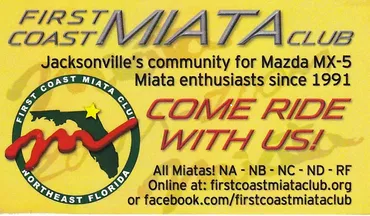 Required Membership Type:  New  (   ) Renewal (   )        Date:  ____ /____ / ______ Names(s):  ________________________________Birth Month _________                                                    _________________________________________ Birth Month _________ Street Address:  ________________________________________________ City:    __________________________   State:  _________Zip: _________          E-Mail(s): _______________________    ____________________________ Phone #:  ________ - ______ - ________      ________ - ______ - ________ Car Information: Model Year: _______Package: ________Color: _____________________ Club Directory Information Sharing: Check to allow use in directory 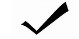 Name (   )  Address (   ) City (   ) Zip (   ) E-Mail (   ) Phone # (   )  Car (   )  Color (   ) Payment Information: The FCMC membership year runs from June 1 –May 31st. New membership dues are $30 (June–Dec) or $15 (Jan-May). Additionally, there is a $11/name badge charge for each name above. Any questions should be directed to:  Paula Horning, Membership, (561) 789-6554 or email: zoomzoom91miata@aol.com.  How did you hear about us?: Contact Card (   )  Friend (   )  Dealership (   )  Website (   )   Other (   ) First Coast Miata Club Name Badge Order Form   Instructions:  Place your information where you want it on the badge – be aware of centering, capitalization, spaces and spelling.  There is some leeway for long names or extra information. Name Badges cost $11 each. If you have a question, call Paula Horning, Membership, (561) 789-6554 or email: zoomzoom91miata@aol.com.  If this order is not part of your first-time membership application, make your check payable to “First Coast Miata Club”. Each badge costs $11.00. Whenever possible, deliveries will be made at the next event after the order is received.   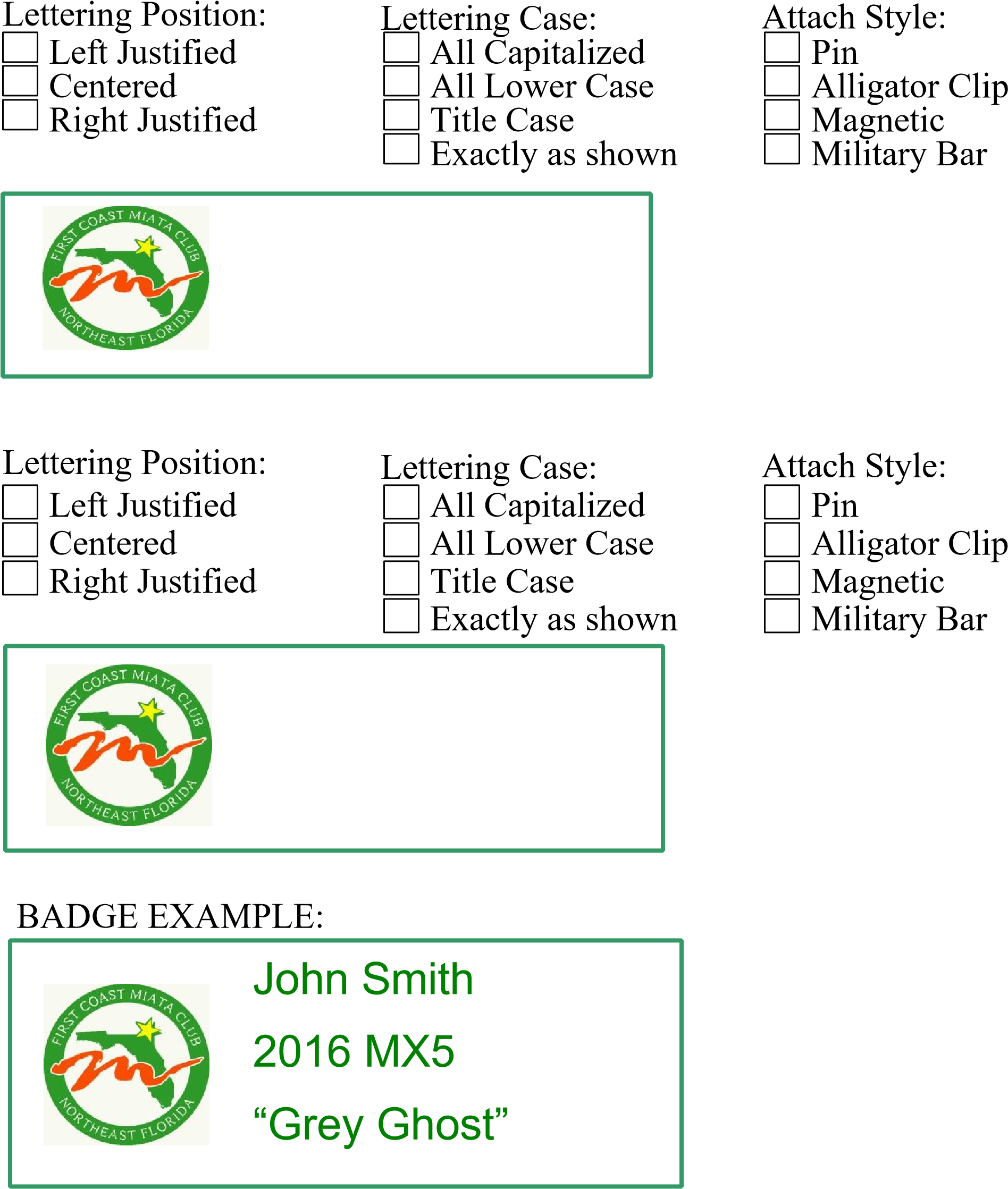 